OLTL Service Coordination ResourcesService Coordinator Training and Development LinksThe 55 Pa. Code, Chapter 52.27 requires Service Coordinators to complete continuing education in specific categories. Service Coordinators and their supervisors should review the regulations and develop plans to complete and document training activities.Boston University Center for Aging and Disability Education and Research (CADER)https://thenetwork.bu.edu/cader/Centers for Medicare and Medicaid Services (CMS)www.cms.govDirectCourselogin.elsevierperformancemanager.com/systemlogin.aspx?virtualname=PADepartment of Human Services, Long-Term Care Servicesdhs.pa.gov/Services/Disabilities-Aging/Pages/Long-Term-Care-Services.aspxHome and Community Services Information System Learning Management System (HCSIS LMS) – The updated HCSIS guidebook is located in HCSIS LMS website under “my curriculum.”www.hcsis.state.pa.us/HCSISLMS/pgm/asp/login/login.asp?refpage=/HCSISLMS/default.aspPennsylvania Homecare Association (PHA)www.pahomecare.orgPennsylvania Training and Technical Assistance Network (PATTAN)www.pattan.netRegulations for Service Coordinators and providers of long-term living home and community-based services are part of 55 Pa. Code, Chapter 52.https://www.pacodeandbulletin.gov/Display/pacode?file=/secure/pacode/data/055/chapter52/chap52toc.htmlService Coordinator ResourcesBulletins and DirectivesOLTL and the Office of Medical Assistance Programs (OMAP) issue bulletins and directives that apply to Service Coordinators of HCBS. These documents contain operating procedures, clarifications, and explanations of existing regulations.DHS ListServshttps://www.dhs.pa.gov/about/Pages/Listservs.aspxTo access from the DHS Homepage: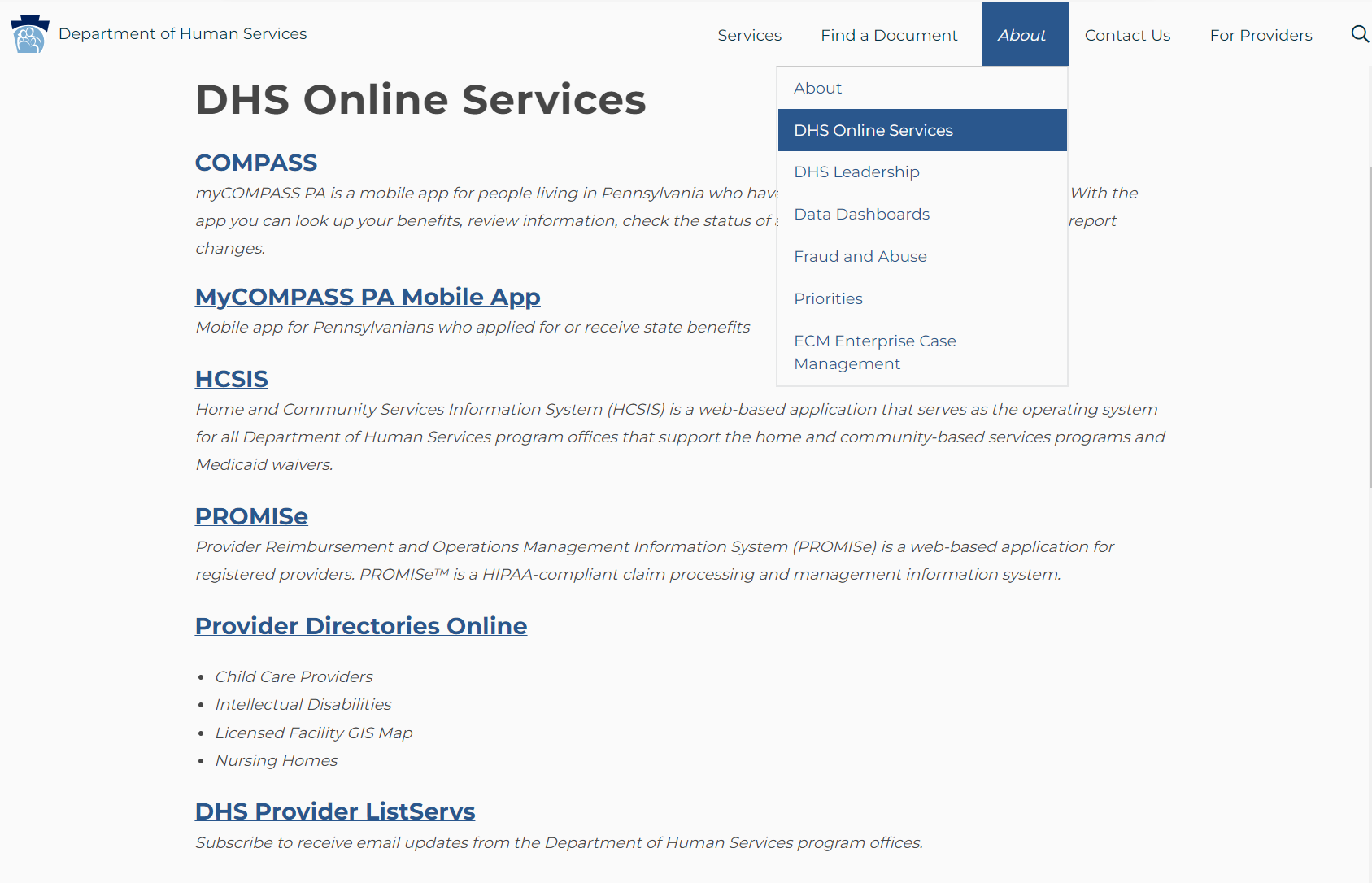 Publications Searchhttps://www.dhs.pa.gov/docs/Publications/Pages/default.aspxTo access from the DHS Homepage: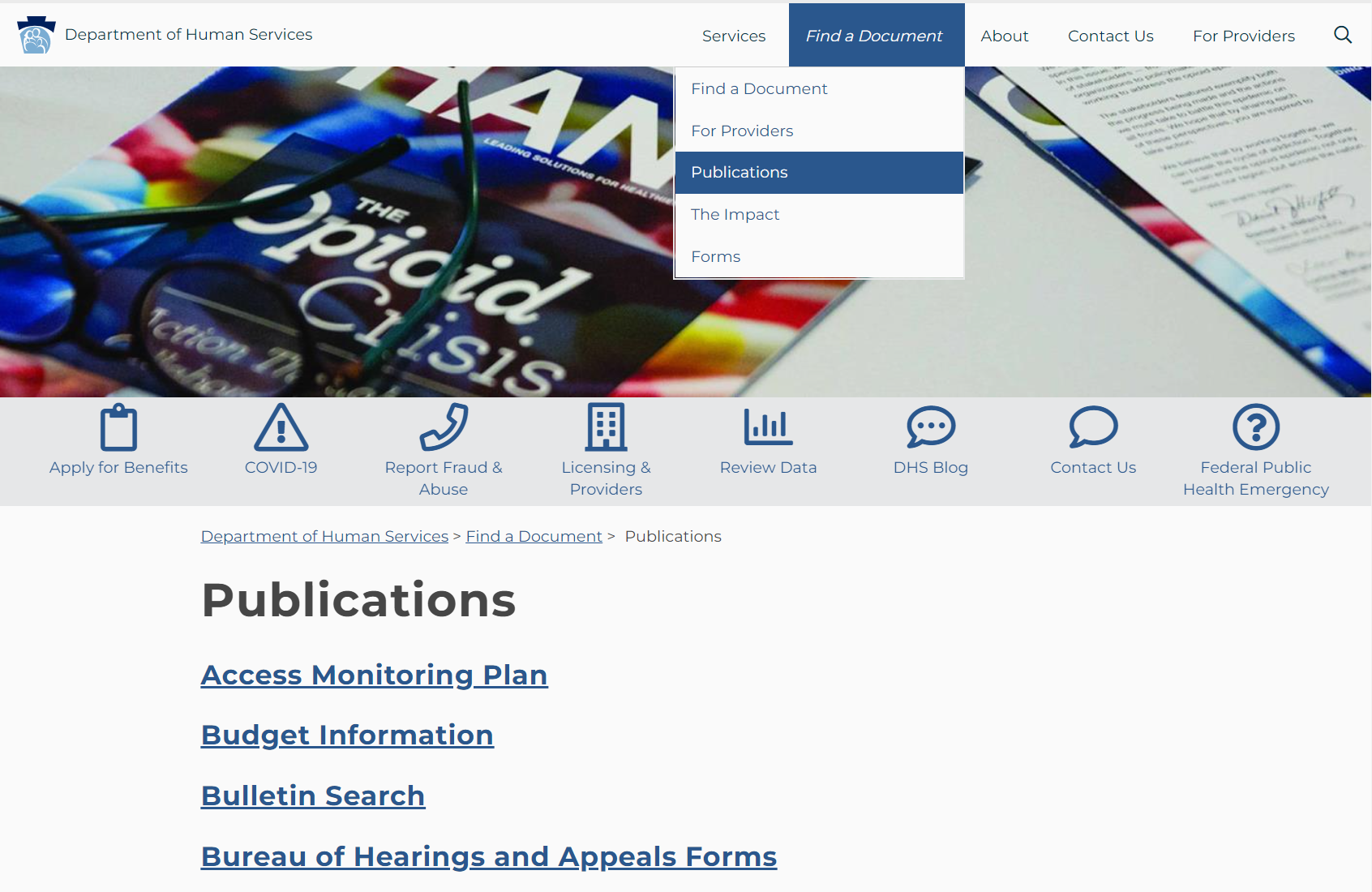 Bulletin Searchhttps://www.dhs.pa.gov/docs/Publications/Pages/default.aspxBulletin Search can be accessed through the DHS Publications page.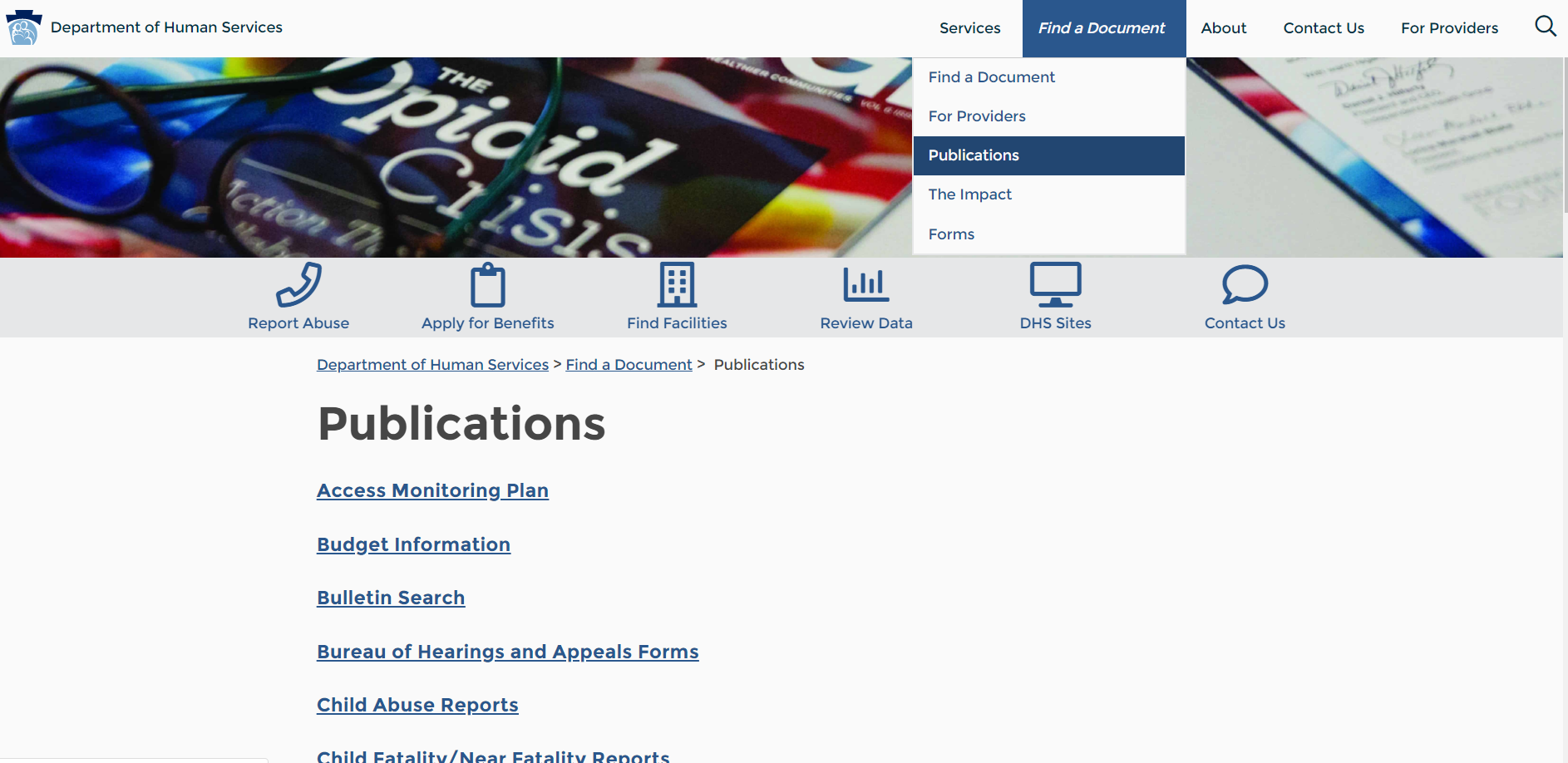 The Bulletin Search can also be accessed directly at:https://www.dhs.pa.gov/docs/For-Providers/Pages/Bulletin-Search.aspx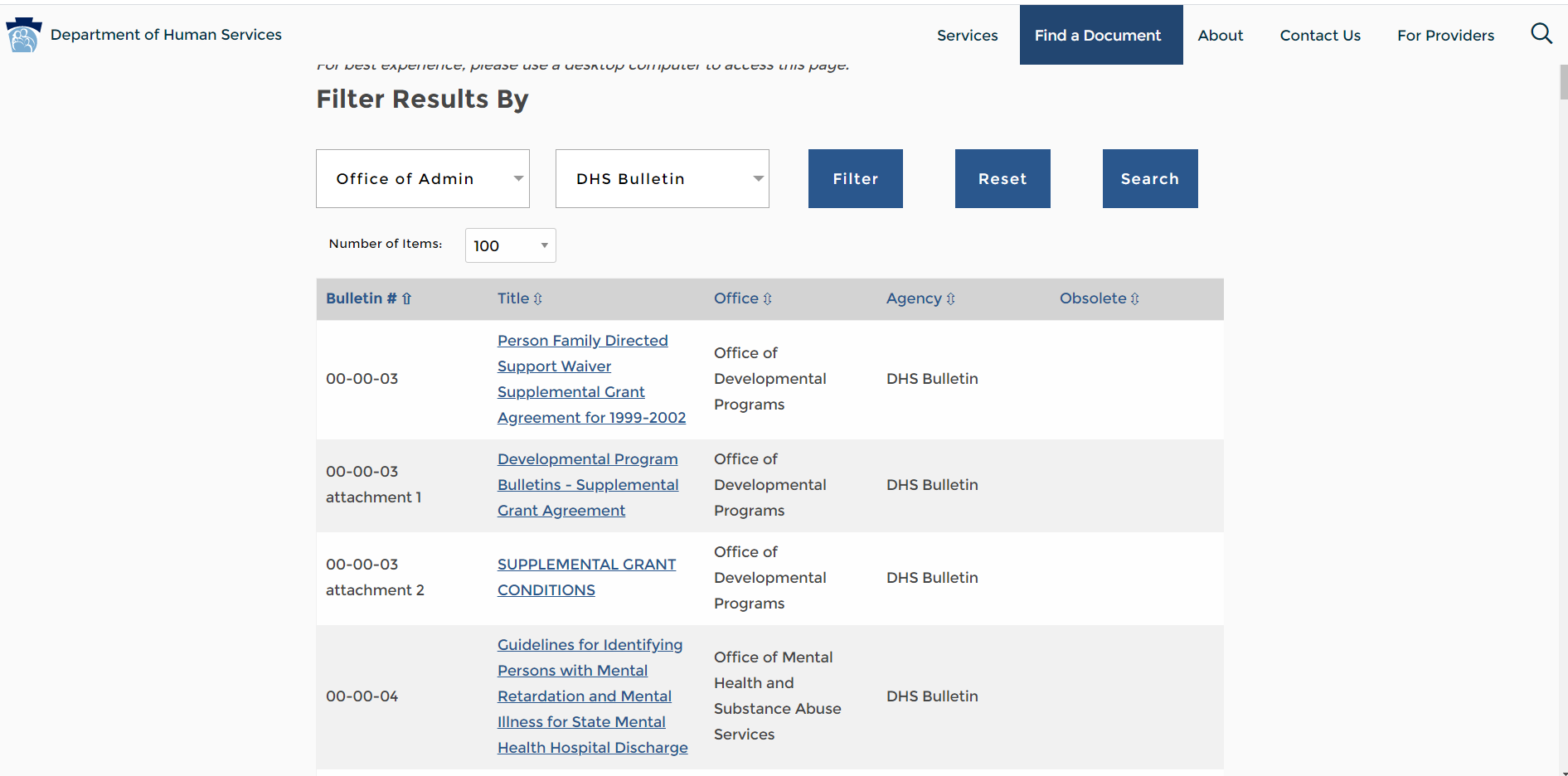 To make your bulletin search easier, follow these steps:In the first drop-down, choose the office(s) for which you want to find bulletins. A good choice for OLTL providers is the Office of Long-Term Living and Office of Medical Assistance Programs.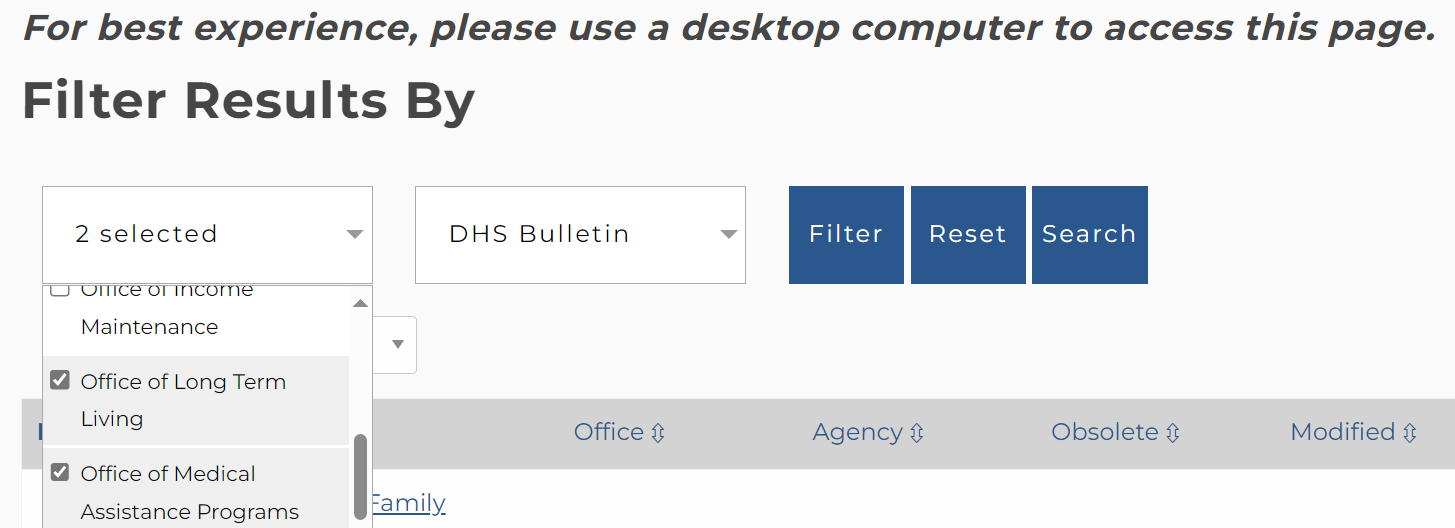 Select Filter, which will bring up all bulletins for the office(s) chosen.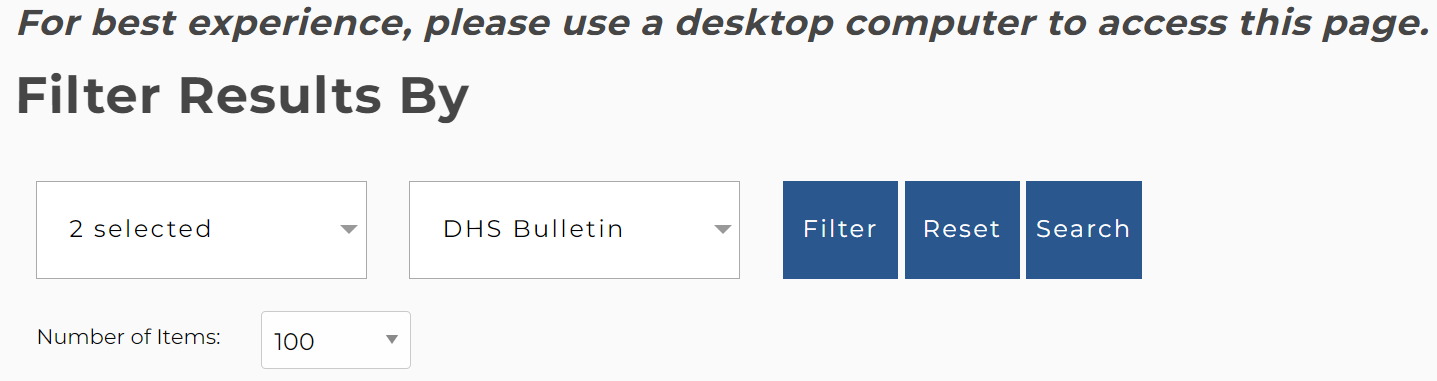 Under Number of Items, choose “All” to bring up all bulletins for the office(s) chosen.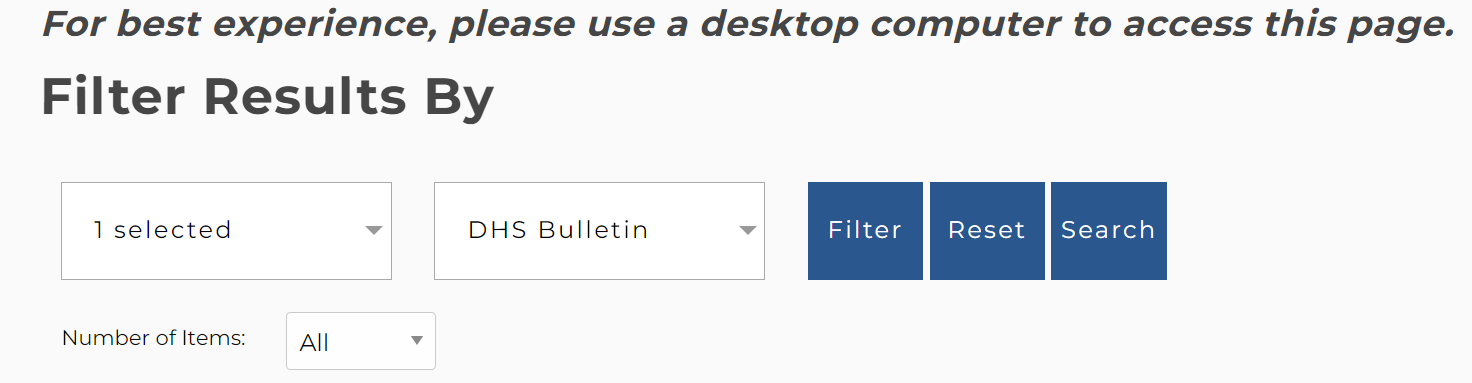 Use the find function (ctrl + F) to search for the term you’re looking for: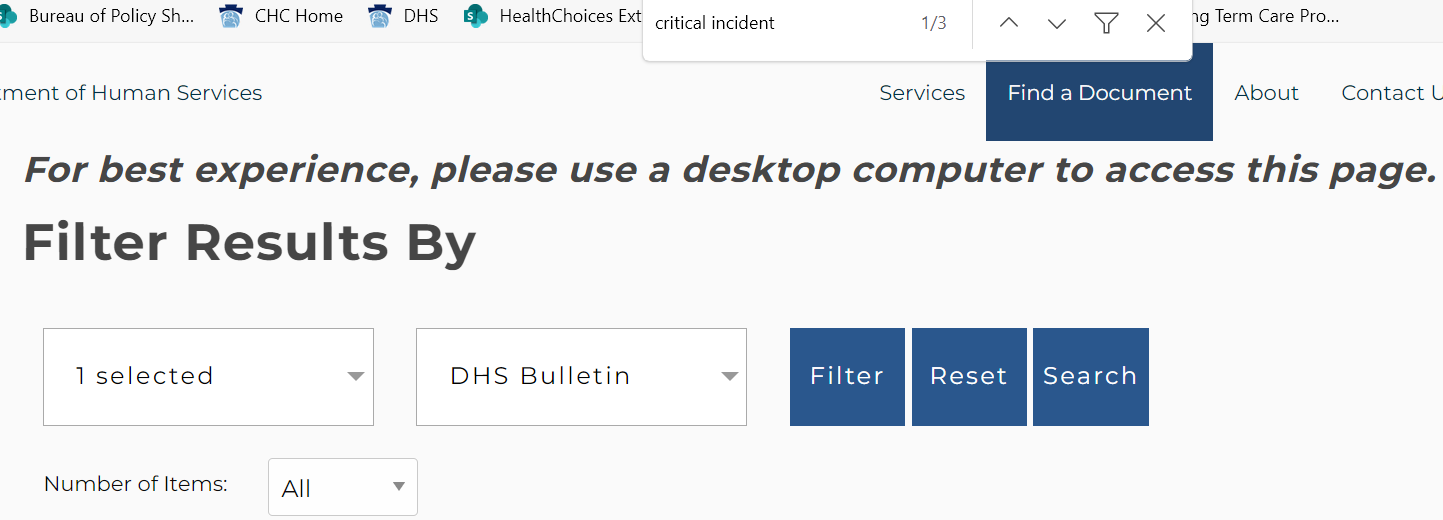 Service Plan Bulletinhttps://www.dhs.pa.gov/docs/For-Providers/Pages/Bulletin-Search.aspx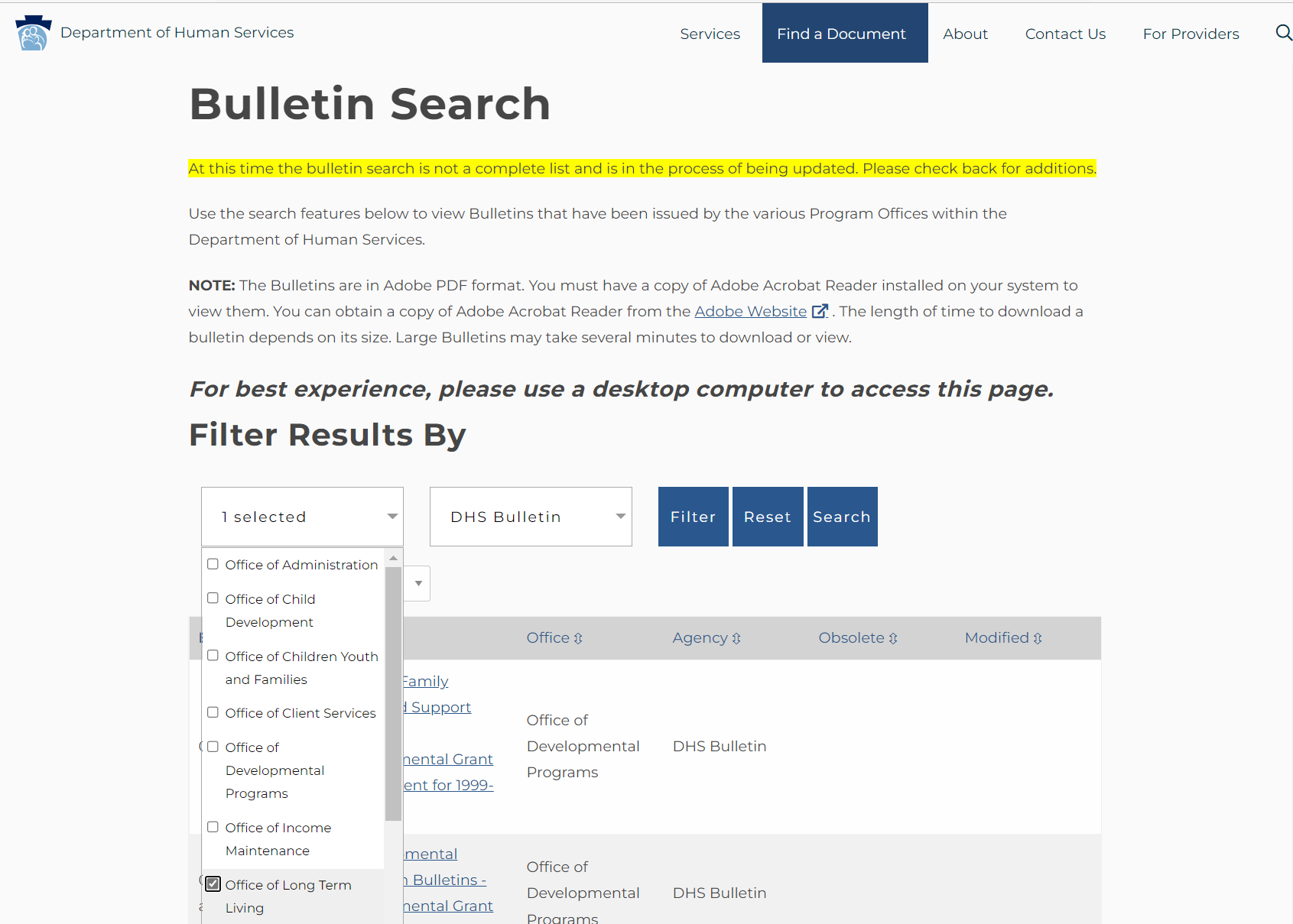 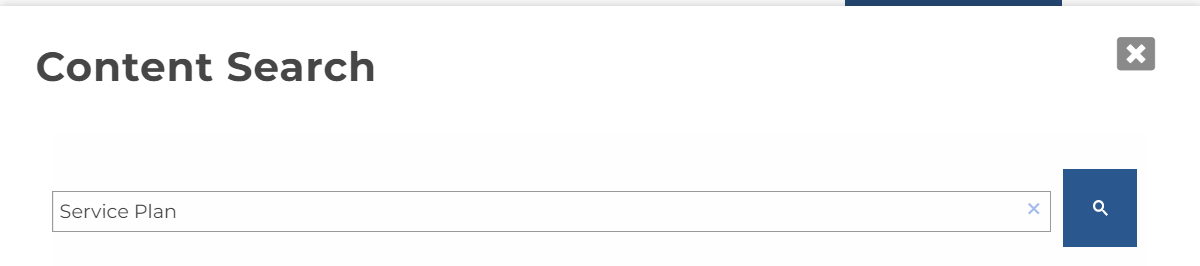 Participant Information Packetwww.dhs.pa.gov/Services/Disabilities-Aging/Documents/Long-Term%20Care%20Services/Participant%20Information%20Packet.PDFThe Participant Information Packet is available in several languages on the Long-Term Care Services webpage.https://www.dhs.pa.gov/Services/Disabilities-Aging/Pages/Long-Term-Care-Services.aspx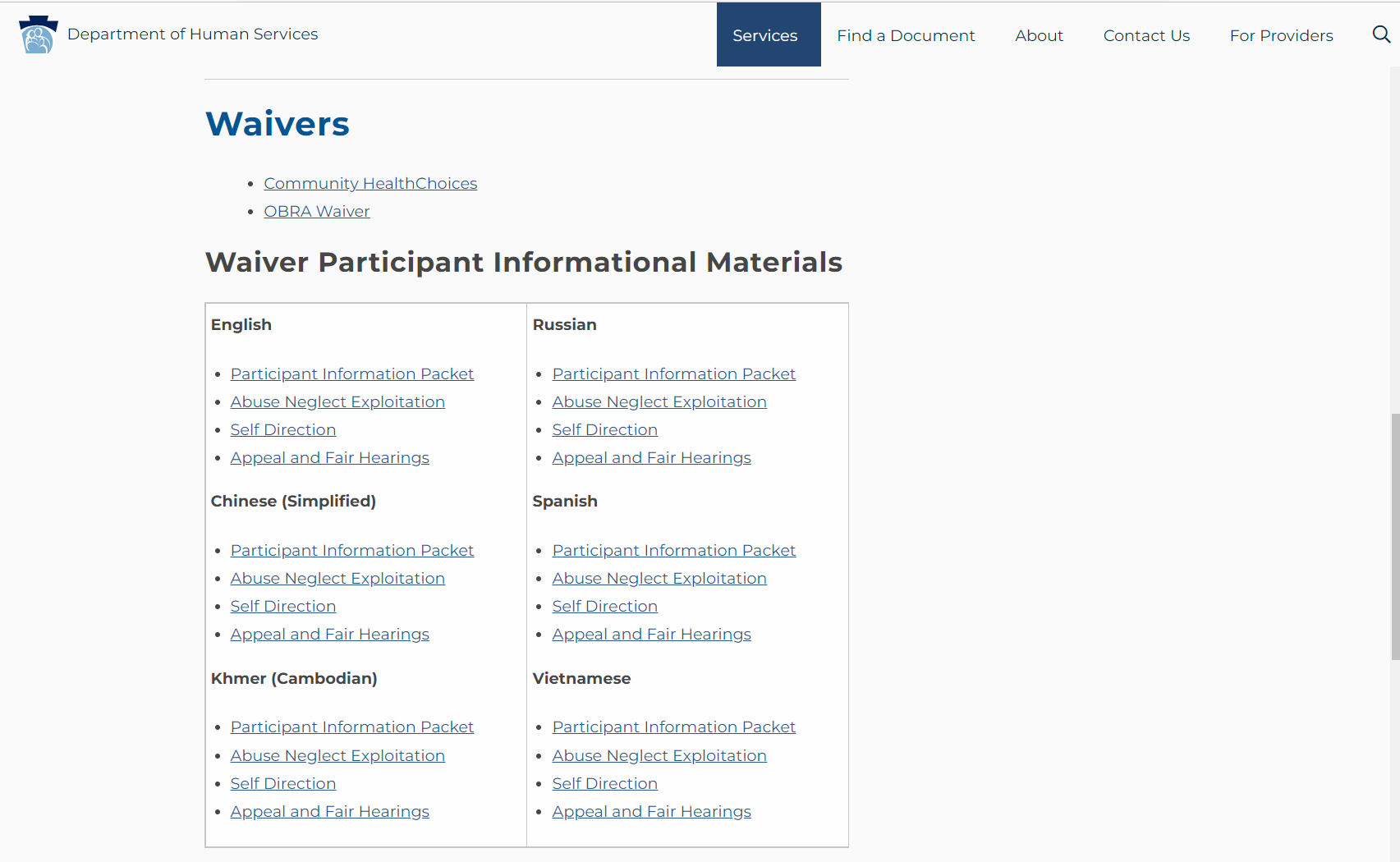 ResourceDescriptionContact Information211www.pa211.orgTo connect with resources in your community, get help with a utilities bill, housing assistance, after-school programs for kids, and more, dial 211 or text your zip code to 898-211. Specialists will listen to your needs and give you information on programs in your community that might be able to help.Dial 211Call 1-855-567-5341211 Overviewwww.pa211.org/211-overviewArea Agencies on Aging (AAAs)Pennsylvania’s 52 AAAs are a great source of information for the issues and concerns affecting older people and their caregivers. Specific services at each AAA vary, but each offer a wide array of programs to help older Pennsylvanians and their families get the help and information they need.Contact list of AAAs by countywww.aging.pa.gov/local-resources/Pages/AAA.aspxCOMPASS SSDwww.compass.state.pa.us/compass.web/EPProviderSearch/Pgm/EPWEL.aspx?prg=LTHCOMPASS Service and Support Directory is a search engine for participants, providers, and Service Coordination Entities to find qualified providers.For additional consumer information, contact the Long-Term Living Helpline.Phone: 866-286-3636County Assistance Offices (CAOs)Pennsylvania residents can seek assistance and a range of services for themselves and their families from professionally trained staff members at CAOs.Contact list of CAOs by countywww.dhs.pa.gov/Services/Assistance/Pages/CAO-Contact.aspxDepartment of Human Services (DHS)www.dhs.pa.govThe Department of Human Services consists of six executive level offices and eight different program offices.DHS Feedback Formhttps://www.dhs.pa.gov/contact/Pages/Feedback.aspxDepartment of Military & Veterans Affairs (DMVA)www.dmva.pa.govPennsylvania's Department of Military and Veterans Affairs (DMVA) has a dual mission: to provide quality service to the Commonwealth’s veterans and their families, and to oversee and support the members of the Pennsylvania National Guard (PNG).Contact list of DMVAs by countywww.dmva.pa.gov/veteransaffairs/Documents/Outreach-and-Reintegration/County_directors.pdfEnterprise Incident Management System (EIM)www.hhsapps.state.pa.us/eimWeb-based system that records, tracks, and manages incidences that occur to participants in the under 60 waivers.For policy-related incident management questions, send an email to: RA-OLTL_EIMimplement@pa.govIFederal Emergency Management Agency (FEMA)www.fema.govFEMA’s mission is helping people before, during and after disasters, and our guiding principles help us achieve it.FEMA Helpline1-800-621-3362Fraud and Abuse ResourceWebsite and telephone numbers used to report fraud or abuse.Bureau of Program Integritywww.dhs.pa.gov/contact/DHS-Offices/Pages/OA-Bureau%20of%20Program%20Integrity.aspxTo report abuse, call:844-DHS-TIPS (844-347-8477)Home and Community Services Information System Learning Management System (HCSIS LMS)www.hcsis.state.pa.us/HCSISLMS/pgm/asp/login/login.asp?refpage=/HCSISLMS/default.aspThe Home and Community Services Information System (HCSIS) is the Department of Human Services’ computer system used to improve the management of HCBS programs and Medical Assistance waivers for people under age 60.HCSIS Frequently Asked Questionswww.hcsis.state.pa.us/hcsis-ssd/custom/HCSIS_FAQ.pdfHCSIS Help DeskPhone: 866-444-1264Fax: 717-540-0960Email: c-hhcsishd@pa.govHealth Care/Medical Assistance (MA)www.dhs.pa.gov/Services/Assistance/Pages/Medical-Assistance.aspxWebsite that provides information on how to apply, what to do if an individual is not eligible, and types of care available.For additional information, contact the Consumer Service Center for Health Care Coverage:866-550-4355Medicaid State PlanThe plan is not available online and the files are too large to email. Text searchable PDF files are available on a CD Rom.OMAP - Bureau of Policy, Analysis, and PlanningPO Box 2675Harrisburg, PA 17120Attn: Regulations CoordinatorOLTL Bureau of Participant OperationsWaiver program specialists in the Bureau will address questions pertaining to participants and their service plans.Phone: 800-757-5042OLTL Bureau of Quality & Provider Managementwww.dhs.pa.gov/providers/Providers/Pages/Quality.aspxThe BQPM Provider Assessment & Certification Resource Account inbox can be sent emails from providers who have questions or issues related to OLTL provider enrollment. Please note that this mailbox cannot be used to submit provider enrollment applications.Hotline open to providers with questions related to Long-Term care service provision and OLTL waivers, enrollment, billing, etc.Toll free: 1-800-932-0939Mon – Fri, 9:00 am to 12:00 pm and 1:00 pm to 4:00 pmOption 1: Provider EnrollmentOption 2: Billing and ClaimsOption 3: Nursing Home TransitionEmail:mailto:RA-ProviderOperation@pa.govEmail Enrollment section:RA-HCBSEnProv@pa.govFax: (717) 772-0965OLTL Participant HelplineEnrolled waiver participants can call with any concerns regarding their services.Phone: 800-757-5042PA Adult Day Services Association (PADSA)www.padsa.orgPADSA is an organization of providers and individuals interested in the promotion of quality Adult Day Services in Pennsylvania.Phone: 215-779-1010PADSA Contact Formwww.padsa.org/contactPennsylvania Codewww.pacodeandbulletin.gov55 Pa. Code, Chapters 52 and 1101Pennsylvania Code Frequently Asked Questionswww.pacodeandbulletin.gov/Home/FAQPA Centers for Independent Living (CIL)Assists in removing barriers and expanding independent living options available to people with disabilities and the elderly.Contact List of CILs by countypasilc.org/independent-living/find-a-cil-by-countyPennsylvania Emergency Management Agency (PEMA) ReadyPAwww.ready.pa.govThe Pennsylvania Emergency Management Agency (PEMA) helps communities and citizens mitigate against, prepare for, respond to, and recover from emergencies including natural disasters, acts of terrorism, or other human-made disasters.Plan for Special Needswww.ready.pa.gov/BePrepared/PlanSpecialNeeds/Pages/default.aspxPA Independent Enrollment Broker (IEB) www.paieb.comProvides enrollment services for adult applicants with physical disabilities or are age 60 and over who are applying for Community HealthChoices (CHC), OBRA and Act 150.PA IEB Helpline at 1-877-550-4227 (TTY: 711).PA Link to Aging and Disability Resourceswww.aging.pa.gov/local-resources/pa-link/Pages/default.aspxPennsylvania’s federal Aging and Disability Resource Center (ADRC) program is called the PA Link to Aging and Disability Resources. The PA Link is a network of long-term service and support (LTSS) agencies and providers that work together to streamline consumer access to services and programs. The PA Link facilitates referrals, provides training, and sponsors networking events for organizations in the LTSS network.Providers can contact a regional representative.Individuals can contact a local PA Link partner or the statewide call center.Phone: 800-753-8827Rehabilitation & Community Providers Association (RCPA)www.paproviders.orgA forum for exchange of information/experience. Represents providers on legislative and administrative matters and serves as a point of contact with other related statewide organizations.Phone: 717-364-3280Fax: 717-364-3287Email: info@paproviders.orgRCPA Contact Formwww.paproviders.org/contactPennsylvania Homecare Association (PHA)www.pahomecare.orgThe Pennsylvania Homecare Association is a state trade association representing more than 700 organizations that provide care and support to individuals in their own homes. PHA helps its members tackle everyday challenges. With a member-centered focus, the association champions efforts that range from advocating on behalf of patients and consumers, interpreting, and developing regulations and legislation to exploring needs and business strategies.Phone: 800-382-1211 or
717-975-9448Fax: 717-975-9456PROMISe™ Internet Portalhttps://promise.dpw.state.pa.us/portal/(S(04zqxc32gtwu1045ij2relex))/Default.aspx?alias=promise.dpw.state.pa.us/portal/provider&AspxAutoDetectCookieSupport=1PROMISe™ is the claims processing, provider enrollment, and user management information system.PROMISe™ Provider Internet User Manualhttps://promise.dpw.state.pa.us/promisehelp/manuals/PROMISeProviderInternetUserManual.pdfTo request training, send an email to:  PROMISe.ProviderTraining@GainwellTechnologies.comPROMISe™ Provider Handbooks and Billing GuidesDHS has a number of PROMISe™ handbooks and billing guides for all provider types. In addition, OLTL maintains a PROMISe™ Help Desk for providers.PROMISe™ Provider Handbooks and Billing Guideswww.dhs.pa.gov/providers/PROMISe_Guides/Pages/PROMISe-Handbooks.aspxProvider Assistance Center (PAC)For provider questions on electronic claims and transaction submissions and the Provider Electronic Submission (PES) software.Phone: 800-248-2152 or
717-975-4100Waiver/Program Descriptionswww.dhs.pa.gov/Services/Disabilities-Aging/Pages/Alternatives-to-Nursing-Homes.aspxList and description of waivers and programsFor additional information, contact the Office of Long-Term Living Helpline:800-753-8827